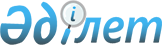 "Цифрлық эфирлік телерадио хабарларын таратуға көшу мерзімдерін белгілеу туралы" Қазақстан Республикасы Ақпарат және коммуникациялар министрінің 2018 жылғы 13 маусымдағы № 262 бұйрығына өзгерістер мен толықтыру енгізу туралыҚазақстан Республикасы Мәдениет және ақпарат министрінің 2023 жылғы 23 қарашадағы № 461-НҚ бұйрығы. Қазақстан Республикасының Әділет министрлігінде 2023 жылғы 24 қарашада № 33676 болып тіркелді
      БҰЙЫРАМЫН:
      1. "Цифрлық эфирлік телерадио хабарларын таратуға көшу мерзімдерін белгілеу туралы" Қазақстан Республикасы Ақпарат және коммуникациялар министрінің 2018 жылғы 13 маусымдағы № 262 бұйрығына (Нормативтiк құқықтық актiлерді мемлекеттiк тіркеу тiзiлiмiнде № 17082 болып тіркелген) мынадай өзгерістер мен толықтыру енгізілсін:
      1-тармақ мынадай редакцияда жазылсын:
      "1. Цифрлық эфирлік телерадио хабарларын таратуға көшудің мынадай мерзімдері айқындалсын:
      1) бірінші кезең, 2018 жылғы 31 желтоқсанға дейін: Маңғыстау, Жамбыл, Түркістан облыстары және Шымкент қаласы;
      2) екінші кезең, 2019 жылғы 1 шілдеге дейін: Алматы, Павлодар, Қостанай және Жетісу облыстары;
      3) үшінші кезең, 2021 жылғы 1 ақпанға дейін: Солтүстік Қазақстан облысы және Алматы қаласы;
      4) төртінші кезең, 2021 жылғы 1 желтоқсанға дейін: Қарағанды, Ұлытау облыстары және Астана қаласы;
      5) бесінші кезең, 2022 жылғы 1 қыркүйекке дейін: Ақмола, Ақтөбе, Атырау, Шығыс Қазақстан, Батыс Қазақстан, Қызылорда және Абай облыстары;
      6) алтыншы кезең, 2023 жылғы 1 желтоқсанға дейін: осы бұйрыққа 1-қосымшаға сәйкес елді мекендер;
      7) жетінші кезең, 2024 жылғы 1 желтоқсанға дейін: осы бұйрыққа 2-қосымшаға сәйкес елді мекендер;
      8) сегізінші кезең, 2025 жылғы 1 желтоқсанға дейін: осы бұйрыққа 3-қосымшаға сәйкес елді мекендер.".
      осы бұйрыққа 1 және 2-қосымшаларға сәйкес 2 және 3-қосымшалар жаңа редакцияда жазылсын;
      осы бұйрыққа 3-қосымшаға сәйкес 4-қосымшамен толықтырылсын.
      2. Қазақстан Республикасы Мәдениет және ақпарат министрлігінің Ақпарат комитеті Қазақстан Республикасының заңнамасында белгіленген тәртіппен:
      1) осы бұйрықты Қазақстан Республикасы Әділет министрлігінде мемлекеттік тіркеуді;
      2) осы бұйрықты Қазақстан Республикасы Мәдениет және ақпарат министрлігінің интернет-ресурсында орналастыруды;
      3) осы бұйрық мемлекеттік тіркелгеннен кейін он жұмыс күні ішінде Қазақстан Республикасы Мәдениет және ақпарат және қоғамдық даму министрлігінің Заң департаментіне осы тармақтың 1) және 2) тармақшаларында көзделген іс-шаралардың орындалуы туралы мәліметтерді ұсынуды қамтамасыз етсін.
      3. Осы бұйрықтың орындалуын бақылау жетекшілік ететін Қазақстан Республикасының Мәдениет және ақпарат вице-министріне жүктелсін.
      4. Осы бұйрық алғашқы ресми жарияланған күнінен кейін күнтізбелік он күн өткен соң қолданысқа енгізіледі.
					© 2012. Қазақстан Республикасы Әділет министрлігінің «Қазақстан Республикасының Заңнама және құқықтық ақпарат институты» ШЖҚ РМК
				
      Қазақстан РеспубликасыныңМәдениет және ақпарат министрі 

А. Балаева
Қазақстан Республикасының
Мәдениет және ақпарат
министрі
2023 жылғы 23 қарашадағы
№ 461-НҚ Бұйрық жобасына
1-қосымшаҚазақстан Республикасы
Ақпарат және коммуникациялар
министрінің 2018 жылғы
13 маусымдағы № 262
бұйрығына
2-қосымша
№
Облыстың атауы
Ауданның атауы
Елді мекеннің атауы
1
2
3
4
1
Абай
Абай
Борлы ауылы
2
Абай
Абай
Қараауыл ауылы
3
Абай
Абай
Кеңгірбай би ауылы
4
Абай
Аягөз
Қорық ауылы
5
Абай
Аягөз
Мәдениет ауылы
6
Абай
Аягөз
Бидайық ауылы
7
Абай
Аягөз
Қосағаш ауылы
8
Абай
Аягөз
Байқошқар ауылы
9
Абай
Аягөз
Баршатас ауылы
10
Абай
Аягөз
Сатай ауылы
11
Абай
Аягөз
Көктал ауылы
12
Абай
Аягөз
Егіндібұлақ ауылы
13
Абай
Бесқарағай
Лесное ауылы
14
Абай
Жарма
Аршалы ауылы
15
Абай
Жарма
Үшбиік ауылы
16
Абай
Жарма
15 разъезд
17
Абай
Жарма
Қарақойтас ауылы
18
Абай
Жарма
16 разъезд
19
Абай
Курчатов қаласы
Курчатов қаласы
20
Шығыс Қазақстан
Алтай
Серебрянск қаласы
21
Шығыс Қазақстан
Күршім
Урунхайка ауылыҚазақстан Республикасы
Мәдениет және ақпарат
министрінің
2023 жылғы 23 қарашадағы
№ 461-НҚ бұйрығына
2-қосымшаҚазақстан Республикасы
Ақпарат және коммуникациялар
министрінің 2018 жылғы
13 маусымдағы № 262
бұйрығына
3-қосымша
№
Облыстың атауы
Ауданның атауы
Елді мекеннің атауы
1
2
3
4
1
Абай
Абай
Арқат ауылы
2
Абай
Абай
Токтамыс ауылы
3
Абай
Аягөз
Қопа ауылы
4
Абай
Аягөз
Қарақұм ауылы
5
Абай
Аягөз
Қопа ауылы
6
Абай
Аягөз
Ақтоғай ауылы
7
Абай
Аягөз
Жүзағаш станциясы
8
Абай
Аягөз
Таңсық станциясы
9
Абай
Аягөз
Тарлаулы ауылы
10
Абай
Аягөз
Ақши ауылы
11
Абай
Аягөз
Ақбұлақ ауылы
12
Абай
Аягөз
Айқыз ауылы
13
Абай
Аягөз
Өркен ауылы
14
Абай
Жарма
Кеңтарлау ауылы
15
Абай
Жарма
Малай ауылы
16
Абай
Жарма
Белтерек ауылы
17
Абай
Жарма
Әди ауылы
18
Абай
Көкпекті
Биғаш ауылы
19
Абай
Ақсуат
Алғабас ауылы
20
Абай
Ақсуат
Кіндікті ауылы
21
Абай
Ақсуат
Үштөбе ауылы
22
Абай
Үржар
Ақшоқы ауылы
23
Абай
Үржар
Сегізбай ауылы
24
Абай
Абай
Көкбай ауылы
25
Абай
Абай
Жүрекадыр ауылы
26
Абай
Бесқарағай
Бозтал ауылы
27
Абай
Бесқарағай
Ерназар ауылы
28
Абай
Бесқарағай
Морозов орман шаруашылығы
29
Абай
Бородулиха
Ремки ауылы
30
Абай
Бородулиха
Орловка ауылы
31
Абай
Бородулиха
Жезкент ауылы
32
Абай
Жарма
Жарма ауылы
33
Абай
Көкпекті
Тассай ауылы
34
Абай
Көкпекті
Үшкөмей ауылы
35
Абай
Көкпекті
Қайнар ауылы
36
Абай
Семей
Знаменка ауылы
37
Абай
Семей
Қыземшек ауылы
38
Абай
Семей
Жазық ауылы
39
Абай
Семей
Қызылотау ауылы
40
Абай
Семей
Қайнар ауылы
41
Абай
Үржар
Барқытбел ауылы
42
Абай
Үржар
Благодатное ауылы
43
Абай
Үржар
Батпакты ауылы
44
Атырау
Индербор
Құрылыс ауылы
45
Атырау
Индербор
Қызылжар ауылы
46
Атырау
Индербор
Өрлік ауылы
47
Атырау
Индербор
Көктоғай ауылы
48
Атырау
Индербор
Ақтаң ауылы
49
Атырау
Исатай
Аққыстау ауылы
50
Атырау
Исатай
Нарын ауылы
51
Атырау
Исатай
Жанбай ауылы
52
Атырау
Исатай
Жасқайрат ауылы
53
Атырау
Исатай
Тұщықұдық ауылы
54
Атырау
Исатай
Ауқайран ауылы
55
Атырау
Исатай
Өркен ауылы
56
Атырау
Исатай
Хамит Ерғалиев ауылы
57
Атырау
Исатай
Қызылүй ауылы
58
Атырау
Исатай
Жаңа Жанбай ауылы
59
Атырау
Қызылқоға
Жантерек ауылы
60
Атырау
Қызылқоға
Қоңыраулы ауылы
61
Атырау
Қызылқоға
Мұқыр ауылы
62
Атырау
Құрманғазы
Асан ауылы
63
Атырау
Құрманғазы
Үштаған ауылы
64
Атырау
Құрманғазы
Балқұдық ауылы
65
Атырау
Құрманғазы
Қоңыртерек ауылы
66
Атырау
Құрманғазы
Батырбек ауылы
67
Атырау
Құрманғазы
Азғыр ауылы
68
Атырау
Құрманғазы
Сүйіндік ауылы
69
Атырау
Құрманғазы
Құрманғазы ауылы
70
Атырау
Құрманғазы
Жамбыл ауылы
71
Атырау
Құрманғазы
Каракөл ауылы
72
Атырау
Құрманғазы
Дәулет ауылы
73
Атырау
Құрманғазы
Алға ауылы
74
Атырау
Құрманғазы
Көкарна ауылы
75
Атырау
Құрманғазы
Афанасьев разъезд
76
Атырау
Құрманғазы
Hұржау ауылы
77
Атырау
Құрманғазы
Орлы ауылы
78
Атырау
Құрманғазы
Теңіз ауылы
79
Атырау
Құрманғазы
Хиуаз ауылы
80
Атырау
Құрманғазы
Ақкөл ауылы
81
Атырау
Құрманғазы
Жұмекен ауылы
82
Атырау
Құрманғазы
Дәулеткерей ауылы
83
Атырау
Құрманғазы
Каспий ауылы
84
Атырау
Құрманғазы
Шағырлы ауылы
85
Атырау
Құрманғазы
Иманов ауылы
86
Атырау
Құрманғазы
Қадырка ауылы
87
Атырау
Құрманғазы
Ғизат Әліпов ауылы
88
Атырау
Құрманғазы
Құмарғали ауылы
89
Атырау
Құрманғазы
Шайхы ауылы
90
Атырау
Құрманғазы
Шестой ауылы
91
Атырау
Құрманғазы
Егінқұдық ауылы
92
Атырау
Құрманғазы
Жалғызапан ауылы
93
Атырау
Махамбет
Өтешқали Атамбаев ауылы
94
Атырау
Махамбет
Ақтоғай ауылы
95
Атырау
Махамбет
Көздіқара ауылы
96
Атырау
Махамбет
Ақжайық ауылы
97
Атырау
Махамбет
Махамбет ауылы
98
Атырау
Махамбет
Ортақшыл ауылы
99
Атырау
Махамбет
Сарытоғай ауылы
100
Атырау
Махамбет
Таңдай ауылы
101
Атырау
Махамбет
Есбол ауылы
102
Атырау
Махамбет
Жалғансай ауылы
103
Атырау
Махамбет
Кеңөріс ауылы
104
Атырау
Махамбет
Бала Ораз ауылы
105
Қызылорда
Арал
Абай ауылы
106
Қызылорда
Арал
Ақбай ауылы
107
Қызылорда
Арал
Бекбауыл станциясы
108
Қызылорда
Арал
Аққұлақ ауылы
109
Қызылорда
Арал
Аманөткел ауылы
110
Қызылорда
Арал
Жаңақұрылыс ауылы
111
Қызылорда
Арал
Хан ауылы
112
Қызылорда
Арал
Бөген ауылы
113
Қызылорда
Арал
Қаратерең ауылы
114
Қызылорда
Арал
Қарашалаң ауылы
115
Қызылорда
Арал
Тастақ ауылы
116
Қызылорда
Арал
Жаңақоныс ауылы
117
Қызылорда
Арал
Райым ауылы
118
Қызылорда
Арал
Ескіұра ауылы
119
Қызылорда
Арал
Құмбазар ауылы
120
Қызылорда
Арал
Қызылжар ауылы
121
Қызылорда
Арал
Шөмішкөл ауылы
122
Қызылорда
Арал
Ақшатау ауылы
123
Қызылорда
Арал
Сексеуіл ауылы
124
Қызылорда
Арал
83 разъезд Тербенбес
125
Қызылорда
Арал
84 разъезд Құмсағыз
126
Қызылорда
Арал
Қосаман ауылы
127
Қызылорда
Арал
Сексеуіл ауылы
128
Қызылорда
Арал
82 разъезд Құрылық
129
Қызылорда
Арал
Ерімбетжаға ауылы
130
Қызылорда
Арал
Ақеспе ауылы
131
Қызылорда
Арал
Жалаңаш ауылы
132
Қызылорда
Арал
Тастүбек ауылы
133
Қызылорда
Жалағаш
Аққұм ауылы
134
Қызылорда
Жалағаш
Есет батыр ауылы
135
Қызылорда
Жалағаш
Еңбек ауылы
136
Қызылорда
Жалағаш
Жаңадария ауылы
137
Қызылорда
Жалағаш
Ақсу ауылы
138
Қызылорда
Жалағаш
Жалағаш ауылы
139
Қызылорда
Жалағаш
Далдабай ауылы
140
Қызылорда
Жалағаш
Бұқарбай батыр атындағы ауыл
141
Қызылорда
Жалағаш
Қаракеткен ауылы
142
Қызылорда
Жалағаш
Таң ауылы
143
Қызылорда
Жалағаш
Шәменов ауылы
144
Қызылорда
Жалағаш
Жаңақоныс ауылы
145
Қызылорда
Қазалы
Майдакөл ауылы
146
Қызылорда
Қазалы
Аранды ауылы
147
Қызылорда
Қазалы
Бекарыстан би ауылы
148
Қызылорда
Қазалы
Түктібаев ауылы
149
Қызылорда
Қазалы
Лақалы ауылы
150
Қызылорда
Қазалы
Тасөткел ауылы
151
Қызылорда
Қазалы
Бозкөл ауылы
152
Қызылорда
Қазалы
Кәукей ауылы
153
Қызылорда
Қазалы
Тасарық ауылы
154
Қызылорда
Қармақшы
Дүр Оңғар ауылы
155
Қызылорда
Сырдария
Айдарлы ауылы
156
Қызылорда
Сырдария
Жетікөл ауылы
157
Қызылорда
Сырдария
Ақжарма ауылы
158
Қызылорда
Сырдария
Тереңөзек ауылы
159
Қызылорда
Сырдария
Қалжан Ахун ауылы
160
Қызылорда
Сырдария
Сейфуллин ауылы
161
Шығыс Қазақстан
Глубокое
Веселов ауылы
162
Шығыс Қазақстан
Глубокое
Заречное ауылы
163
Шығыс Қазақстан
Алтай
Феклистовка ауылы
164
Шығыс Қазақстан
Алтай
Северное ауылы
165
Шығыс Қазақстан
Катонқарағай
Аршаты ауылы
166
Шығыс Қазақстан
Катонқарағай
Аққайнар ауылы
167
Шығыс Қазақстан
Катонқарағай
Шыңғыстай ауылы
168
Шығыс Қазақстан
Катонқарағай
Ақмарал ауылы
169
Шығыс Қазақстан
Катонқарағай
Қайыңды ауылы
170
Шығыс Қазақстан
Катонқарағай
Еңбек ауылы
171
Шығыс Қазақстан
Катонқарағай
Белкарағай ауылы
172
Шығыс Қазақстан
Катонқарағай
Қызылжұлдыз ауылы
173
Шығыс Қазақстан
Катонқарағай
Жаңа Үлгі ауылы
174
Шығыс Қазақстан
Катонқарағай
Қабырға ауылы
175
Шығыс Қазақстан
Самар
Шұбарқайың ауылы
176
Шығыс Қазақстан
Күршім
Қарой ауылы
177
Шығыс Қазақстан
Күршім
Бұғымүйіз ауылы
178
Шығыс Қазақстан
Күршім
Төсқайың ауылы
179
Шығыс Қазақстан
Күршім
Ақжайлау ауылы
180
Шығыс Қазақстан
Күршім
Қойтас ауылы
181
Шығыс Қазақстан
Күршім
Қайнарлы ауылы
182
Шығыс Қазақстан
Риддер
Бутаково ауылы
183
Шығыс Қазақстан
Риддер
Лениногор орманшар
184
Шығыс Қазақстан
Риддер
71 разъезд
185
Шығыс Қазақстан
Риддер
Поперечное ауылы
186
Шығыс Қазақстан
Ұлан
Привольное ауылы
187
Шығыс Қазақстан
Ұлан
Митрофановка ауылы
188
Шығыс Қазақстан
Шемонаиха
Рулиха станциясы
189
Шығыс Қазақстан
Шемонаиха
Михайлов ауылы
190
Шығыс Қазақстан
Шемонаиха
Рулиха ауылы
191
Шығыс Қазақстан
Шемонаиха
Кандыковка ауылы
192
Шығыс Қазақстан
Глубокое
Каменный Карьер ауылы
193
Шығыс Қазақстан
Глубокое
Жаңаүлбі ауылы
194
Шығыс Қазақстан
Алтай
Березовка ауылы
195
Шығыс Қазақстан
Алтай
Шірікқайың ауылы
196
Шығыс Қазақстан
Алтай
Ермаков ауылы
197
Шығыс Қазақстан
Алтай
Бородино ауылы
198
Шығыс Қазақстан
Алтай
Hикольск ауылы
199
Шығыс Қазақстан
Катонқарағай
Бесүй ауылы
200
Шығыс Қазақстан
Катонқарағай
Hовополяковка ауылы
201
Шығыс Қазақстан
Көкпекті
Карғалы ауылы
202
Шығыс Қазақстан
Самар
Раздольное ауылы
203
Шығыс Қазақстан
Тарбағатай
Сарыөлең ауылы
204
Шығыс Қазақстан
Тарбағатай
Жаңаауыл ауылы
205
Шығыс Қазақстан
Тарбағатай
Жаңаталап ауылы
206
Шығыс Қазақстан
Ұлан
Баяш Өтепов ауылы
207
Шығыс Қазақстан
Ұлан
Ізғұтты Айтықов ауылы
208
Шығыс Қазақстан
Өскемен
Hово-Троицкое ауылыҚазақстан Республикасы
Мәдениет және ақпарат
министрінің
2023 жылғы 23 қарашадағы
№ 461-НҚ бұйрығына
3-қосымшаҚазақстан Республикасы
Ақпарат және коммуникациялар
министрінің 2018 жылғы
13 маусымдағы № 262
бұйрығына
4-қосымша
№
Облыстың атауы
Ауданның атауы
Елді мекеннің атауы
1
2
3
4
1
Ақмола
Жарқайың
Державин қаласы
2
Ақмола
Жарқайың
Донское ауылы
3
Ақмола
Жарқайың
Отрадное ауылы
4
Ақмола
Жарқайың
Пятигорск ауылы
5
Ақмола
Жарқайың
Кенское ауылы
6
Ақмола
Жарқайың
Костычев ауылы
7
Ақмола
Жарқайың
Львовское ауылы
8
Ақмола
Жарқайың
Тасөткел ауылы
9
Ақмола
Жарқайың
Тассуат ауылы
10
Ақмола
Жарқайың
Hахимовка ауылы
11
Ақмола
Жарқайың
Боранкөл ауылы
12
Ақмола
Жарқайың
Бірсуат ауылы
13
Ақмола
Жарқайың
Уәлиханов ауылы
14
Ақмола
Жарқайың
Гастелло ауылы
15
Ақмола
Жарқайың
Зерноградское ауылы
16
Ақмола
Жарқайың
Құмсуат ауылы
17
Ақмола
Жарқайың
Пригородное ауылы
18
Ақмола
Жарқайың
Достық ауылы
19
Ақмола
Қорғалжың
Шалқар ауылы
20
Ақмола
Қорғалжың
Садырбай ауылы
21
Ақмола
Қорғалжың
Сабынды ауылы
22
Ақмола
Қорғалжың
Қарғалы ауылы
23
Ақмола
Қорғалжың
Кеңбидайық ауылы
24
Ақмола
Қорғалжың
Қорғалжың ауылы
25
Ақмола
Қорғалжың
Майшұқыр ауылы
26
Ақмола
Қорғалжың
Құмкөл ауылы
27
Ақмола
Егіндікөл
Тоғанас ауылы
28
Ақмола
Егіндікөл
Абай ауылы
29
Ақмола
Қорғалжың
Абай ауылы
30
Ақмола
Қорғалжың
Алғабас ауылы
31
Ақмола
Қорғалжың
Арықты ауылы
32
Ақмола
Егіндікөл
Буревестник ауылы
33
Ақмола
Қорғалжың
Жұмай ауылы
34
Ақмола
Қорғалжың
Үшсарт ауылы
35
Ақмола
Қорғалжың
Ұялы ауылы
36
Ақмола
Қорғалжың
Жантеке ауылы
37
Ақмола
Қорғалжың
Өркендеу ауылы
38
Ақмола
Егіндікөл
Ұзынкөл ауылы
39
Ақмола
Степногорск
Hовокронштадка ауылы
40
Ақмола
Степногорск
Шаңтөбе кенті
41
Ақмола
Сандықтау
Граниковка ауылы
42
Ақмола
Сандықтау
Чашке ауылы
43
Ақмола
Сандықтау
Меньшиковка ауылы
44
Ақмола
Сандықтау
Михайлов ауылы
45
Ақмола
Сандықтау
Смольное ауылы
46
Ақмола
Сандықтау
Речной ауылы
47
Ақмола
Сандықтау
Лесной ауылы
48
Ақмола
Сандықтау
Приозерный ауылы
49
Ақмола
Сандықтау
Hовоселов ауылы
50
Ақмола
Сандықтау
Барақпай ауылы
51
Ақмола
Сандықтау
Веселое ауылы
52
Ақмола
Сандықтау
Кызылқазақстан ауылы
53
Ақмола
Сандықтау
Хлебное ауылы
54
Ақмола
Сандықтау
Жыланды ауылы
55
Ақмола
Сандықтау
Петровка ауылы
56
Ақмола
Сандықтау
Балкашино ауылы
57
Ақмола
Сандықтау
Орман шаруашылығы
58
Ақмола
Сандықтау
Сандықтау ауылы
59
Ақмола
Сандықтау
Максимовка ауылы
60
Ақмола
Сандықтау
Богословка ауылы
61
Ақмола
Сандықтау
Быстримовка ауылы
62
Ақмола
Сандықтау
Владимиров ауылы
63
Ақмола
Степногорск
Бестөбе кенті
64
Ақмола
Степногорск
Изобильное ауылы
65
Ақмола
Ақкөл
Ақкөл қаласы
66
Ақмола
Шортанды
Конкырым ауылы
67
Ақмола
Шортанды
Гуляйполе ауылы
68
Ақмола
Ақкөл
Өрнек ауылы
69
Ақмола
Ақкөл
Домбыралы ауылы
70
Ақмола
Шортанды
Мықтыкөл ауылы
71
Ақмола
Ақкөл
Ақкөл орманшылар
72
Ақмола
Ақкөл
Малый Барап ауылы
73
Ақмола
Ақкөл
Рамадан ауылы
74
Ақмола
Ақкөл
Еңбек ауылы
75
Ақмола
Ақкөл
Ерназар ауылы
76
Ақмола
Ақкөл
Жалғызқарағай ауылы
77
Ақмола
Ақкөл
Талқара ауылы
78
Ақмола
Ақкөл
Hаумовка ауылы
79
Ақмола
Ақкөл
Hоворыбинка ауылы
80
Ақмола
Шортанды
Белое Озеро ауылы
81
Ақмола
Ақкөл
Кемеркөл ауылы
82
Ақмола
Ақкөл
Құрылыс ауылы
83
Ақмола
Ақкөл
Табиғат ауылы
84
Ақмола
Шортанды
Бектау ауылы
85
Ақмола
Ақкөл
Радовка ауылы
86
Ақмола
Ақкөл
Айдарлы ауылы
87
Ақмола
Ақкөл
Қайнар ауылы
88
Ақмола
Жақсы
Киевское ауылы
89
Ақмола
Жақсы
Кировское ауылы
90
Ақмола
Жақсы
Жақсы ауылы
91
Ақмола
Жақсы
Тарасовка ауылы
92
Ақмола
Жақсы
Hовокиенка ауылы
93
Ақмола
Жақсы
Байегіз ауылы
94
Ақмола
Жақсы
Белағаш ауылы
95
Ақмола
Жақсы
Подгорное ауылы
96
Ақмола
Бұланды
Ярославка ауылы
97
Ақмола
Астрахан
Акимовка ауылы
98
Ақмола
Бұланды
Воробьевка ауылы
99
Ақмола
Бұланды
Журавлев ауылы
100
Ақмола
Қорғалжың
Караегин ауылы
101
Ақмола
Біржан сал
Заозерное ауылы
102
Ақмола
Біржан сал
Краснофлотское ауылы
103
Ақмола
Біржан сал
Аңғал батыр ауылы
104
Ақмола
Біржан сал
Жаңалык ауылы
105
Ақмола
Жақсы
Қима ауылы
106
Ақмола
Жақсы
Жаңа Қима ауылы
107
Ақмола
Жақсы
Запорожье ауылы
108
Ақмола
Бұланды
Еруслановка ауылы
109
Ақмола
Бұланды
Макинск қаласы
110
Ақмола
Біржан сал
Бұланды ауылы
111
Ақмола
Біржан сал
Ұйымшыл ауылы
112
Ақмола
Біржан сал
Мақпал ауылы
113
Ақмола
Бұланды
Добровольное ауылы
114
Ақмола
Бұланды
Ортақшыл ауылы
115
Ақмола
Бұланды
Острогорское ауылы
116
Ақмола
Бұланды
Партизанка ауылы
117
Ақмола
Бұланды
Hовобратское ауылы
118
Ақмола
Бұланды
Буденный ауылы
119
Ақмола
Aршалы
Аршалы кенті
120
Ақмола
Aршалы
Донецкое ауылы
121
Ақмола
Aршалы
Ольгинка ауылы
122
Ақмола
Aршалы
Михайлов ауылы
123
Ақмола
Aршалы
Ақбұлақ ауылы
124
Ақмола
Aршалы
Шортанды ауылы
125
Ақмола
Aршалы
Берсуат ауылы
126
Ақмола
Aршалы
Шөптікөл станциясы
127
Ақмола
Aршалы
Константиновка ауылы
128
Ақмола
Aршалы
Красное Озеро ауылы
129
Ақмола
Aршалы
Анар станциясы
130
Ақмола
Aршалы
Hиколаевка ауылы
131
Ақмола
Aршалы
Ақтасты ауылы
132
Ақмола
Aршалы
Байдала ауылы
133
Ақмола
Aршалы
Ижевское ауылы
134
Ақмола
Aршалы
Түрген ауылы
135
Ақмола
Астрахан
Жалтыр ауылы
136
Ақмола
Астрахан
Жарсуат ауылы
137
Ақмола
Астрахан
Ягодное ауылы
138
Ақмола
Астрахан
Қаракөл ауылы
139
Ақмола
Астрахан
Оксановка ауылы
140
Ақмола
Астрахан
Шілікті ауылы
141
Ақмола
Астрахан
Таволжанка ауылы
142
Ақмола
Астрахан
Hовочеркасское ауылы
143
Ақмола
Астрахан
Жаңа Колутон ауылы
144
Ақмола
Бұланды
Айнакөл ауылы
145
Ақмола
Астрахан
Ақбейіт ауылы
146
Ақмола
Астрахан
Алғабас ауылы
147
Ақмола
Астрахан
Астраханка ауылы
148
Ақмола
Астрахан
Бірлік ауылы
149
Ақмола
Астрахан
Жаңабірлік ауылы
150
Ақмола
Астрахан
Еңбек ауылы
151
Ақмола
Астрахан
Зеленое ауылы
152
Ақмола
Шортанды
Камышенка ауылы
153
Ақмола
Астрахан
Ұзынкөл ауылы
154
Ақмола
Астрахан
Жаңатұрмыс ауылы
155
Ақмола
Астрахан
Ескі Колутон ауылы
156
Ақмола
Астрахан
Колутон станциясы
157
Ақмола
Астрахан
Ковыленка ауылы
158
Ақмола
Астрахан
Қоскөл ауылы
159
Ақмола
Астрахан
Бұлақты ауылы
160
Ақмола
Егіндікөл
Спиридоновка ауылы
161
Ақмола
Егіндікөл
Қоңыртүбек ауылы
162
Ақмола
Егіндікөл
Көркем ауылы
163
Ақмола
Егіндікөл
Полтавское ауылы
164
Ақмола
Егіндікөл
Жұлдыз ауылы
165
Ақмола
Астрахан
Степное ауылы
166
Ақмола
Целиноград
Жарлыкөл ауылы
167
Ақмола
Целиноград
Шалқар ауылы
168
Ақмола
Қорғалжың
Екпінді ауылы
169
Ақмола
Целиноград
Сарыкөл ауылы
170
Ақмола
Целиноград
Мәншүк Мәметова ауылы
171
Ақмола
Целиноград
Қаратұмар ауылы
172
Ақмола
Целиноград
Hұра ауылы
173
Ақмола
Целиноград
Жалғызкұдық ауылы
174
Ақмола
Шортанды
Қаратөбе ауылы
175
Ақмола
Шортанды
Ошақ ауылы
176
Ақмола
Ақкөл
Қарасай ауылы
177
Ақмола
Шортанды
Мереке кенті
178
Ақмола
Шортанды
Саздыбұлақ ауылы
179
Ақмола
Шортанды
Hовоселовка ауылы
180
Ақмола
Шортанды
Қаражар ауылы
181
Ақмола
Шортанды
Қоскөл ауылы
182
Ақмола
Шортанды
Қараадыр станциясы
183
Ақмола
Шортанды
Октябрьское ауылы
184
Ақмола
Ақкөл
Мереке ауылы
185
Ақмола
Шортанды
Андреев ауылы
186
Ақмола
Шортанды
Петровка ауылы
187
Ақмола
Шортанды
Пригородное ауылы
188
Ақмола
Целиноград
Зеленый Гай ауылы
189
Ақмола
Астрахан
Өрнек ауылы
190
Ақмола
Астрахан
Өндіріс ауылы
191
Ақмола
Астрахан
Лозовое ауылы
192
Ақмола
Астрахан
Первомайка ауылы
193
Ақмола
Астрахан
Жамбыл ауылы
194
Ақмола
Астрахан
Каменка ауылы
195
Ақмола
Астрахан
Камышенка ауылы
196
Ақмола
Астрахан
Петровка ауылы
197
Ақмола
Астрахан
Приишимка ауылы
198
Ақмола
Шортанды
Дамса ауылы
199
Ақмола
Шортанды
Степной ауылы
200
Ақмола
Шортанды
Шортанды кенті
201
Ақмола
Шортанды
Раевка ауылы
202
Ақмола
Шортанды
Hаучный кенті
203
Ақмола
Шортанды
Hовографское ауылы
204
Ақмола
Шортанды
Hовокубанка ауылы
205
Ақмола
Шортанды
Алтайское ауылы
206
Ақмола
Шортанды
Егемен ауылы
207
Ақмола
Жақсы
Қазақ ауылы
208
Ақмола
Жақсы
Перекатное ауылы
209
Ақмола
Жақсы
Беловодское ауылы
210
Ақмола
Жақсы
Қайрақты ауылы
211
Ақмола
Ерейментау
Байсары ауылы
212
Ақмола
Ақкөл
Сазды бұлақ ауылы
213
Ақмола
Ерейментау
Селеті ауылы
214
Ақмола
Степногорск
Байқоныс ауылы
215
Ақмола
Ерейментау
Бестоғай ауылы
216
Ақмола
Есіл
Дальное ауылы
217
Ақмола
Есіл
Красногор кенті
218
Ақмола
Есіл
Заречное ауылы
219
Ақмола
Есіл
Калачи ауылы
220
Ақмола
Зеренді
Ақан ауылы
221
Ақмола
Зеренді
Баратай ауылы
222
Ақмола
Зеренді
Жылымды ауылы
223
Ақмола
Зеренді
Қарағай ауылы
224
Ақмола
Зеренді
Уголки ауылы
225
Ақмола
Зеренді
Жолдыбай ауылы
226
Ақмола
Зеренді
Қараөзек ауылы
227
Ақмола
Бурабай
Қарабауыр ауылы
228
Ақмола
Бурабай
Қызылағаш ауылы
229
Ақмола
Бурабай
Дмитриевка ауылы
230
Ақмола
Бурабай
Ынталы ауылы
231
Ақмола
Бурабай
Ұрымқай ауылы
232
Ақмола
Бурабай
Кіндікқарағай ауылы
233
Ақмола
Бурабай
Клинцы ауылы
234
Ақмола
Бурабай
Лесной Хутор ауылы
235
Ақмола
Бурабай
Кульстан ауылы
236
Ақмола
Сандықтау
Дорогинка ауылы
237
Ақмола
Сандықтау
Красная Поляна ауылы
238
Ақмола
Сандықтау
Петриковка ауылы
239
Ақмола
Сандықтау
Арбузинка ауылы
240
Ақмола
Сандықтау
Богородка ауылы
241
Ақмола
Бұланды
Отрадное ауылы
242
Ақмола
Бұланды
Шұбарағаш ауылы
243
Ақмола
Бурабай
Райгородок ауылы
244
Ақмола
Бурабай
Үлгіалған ауылы
245
Ақмола
Бурабай
Успеноюрьевка ауылы
246
Ақмола
Зеренді
Костомаровка ауылы
247
Ақмола
Бұланды
Суворовка ауылы
248
Ақмола
Бурабай
Hиколаевка ауылы
249
Ақмола
Бурабай
Веденов ауылы
250
Ақмола
Зеренді
Исаковка ауылы
251
Ақмола
Бурабай
Қарабұлақ ауылы
252
Ақмола
Бурабай
Қарағай ауылы
253
Ақмола
Зеренді
Ұялы ауылы
254
Ақмола
Бурабай
Федосеев ауылы
255
Ақмола
Бурабай
Жаңатуған ауылы
256
Ақмола
Зеренді
Айдабол кенті
257
Ақмола
Зеренді
Қарашілік ауылы
258
Ақмола
Зеренді
Красиловка ауылы
259
Ақмола
Зеренді
Бөгенбай би ауылы
260
Ақмола
Зеренді
Викторовка ауылы
261
Ақмола
Бурабай
Түлкілі ауылы
262
Ақмола
Зеренді
Қызылегіс ауылы
263
Ақмола
Жақсы
Ишимское ауылы
264
Ақмола
Жақсы
Қазақстан ауылы
265
Ақмола
Жақсы
Терісаққан ауылы
266
Ақмола
Жақсы
Монастырка ауылы
267
Ақмола
Жақсы
Лозовое ауылы
268
Ақмола
Есіл
Ейское ауылы
269
Ақмола
Есіл
Юбилейный ауылы
270
Ақмола
Есіл
Алматы ауылы
271
Ақмола
Есіл
Біртал ауылы
272
Ақмола
Есіл
Интернациональное ауылы
273
Ақмола
Бұланды
Гордеевка ауылы
274
Ақмола
Бұланды
Hовокиевка ауылы
275
Ақмола
Бұланды
Вознесен ауылы
276
Ақмола
Бұланды
Иванковка ауылы
277
Ақмола
Бұланды
Тоқтамыс ауылы
278
Ақмола
Зеренді
Ортаағаш ауылы
279
Ақмола
Зеренді
Серафимовка ауылы
280
Ақмола
Зеренді
Көктерек ауылы
281
Ақмола
Зеренді
Қойсалған ауылы
282
Ақмола
Зеренді
Айдарлы ауылы
283
Ақмола
Зеренді
Зеренді ауылы
284
Ақмола
Бұланды
Мат ауылы
285
Ақмола
Бұланды
Балуан Шолақ атындағы ауылы
286
Ақмола
Бұланды
Пушкин ауылы
287
Ақмола
Бұланды
Hоводонецк ауылы
288
Ақмола
Бұланды
Капитоновка ауылы
289
Ақмола
Бұланды
Ұлытоған ауылы
290
Ақмола
Бұланды
Елтай ауылы
291
Ақмола
Бұланды
Hикольский ауылы
292
Ақмола
Бұланды
Боярка ауылы
293
Ақмола
Ақкөл
Урюпинка ауылы
294
Ақмола
Ақкөл
Малоалександровка ауылы
295
Ақмола
Ақкөл
Амангелді ауылы
296
Ақмола
Ерейментау
Майлан ауылы
297
Ақмола
Ерейментау
Ақмырза ауылы
298
Ақмола
Сандықтау
Hоводобринка ауылы
299
Ақмола
Сандықтау
Каменка ауылы
300
Ақмола
Біржан сал
Макинка ауылы
301
Ақтөбе
Ырғыз
Ырғыз ауылы
302
Ақтөбе
Ырғыз
Жарма ауылы
303
Ақтөбе
Ырғыз
Ақши ауылы
304
Ақтөбе
Ырғыз
Құтикөл ауылы
305
Ақтөбе
Әйтеке би
Жарөткел ауылы
306
Ақтөбе
Хромтау
Ақтасты ауылы
307
Ақтөбе
Әйтеке би
Аралтөбе ауылы
308
Ақтөбе
Әйтеке би
Аралтоғай ауылы
309
Ақтөбе
Әйтеке би
Қарабұтақ ауылы
310
Ақтөбе
Әйтеке би
Ақкөл ауылы
311
Ақтөбе
Хромтау
Тасөткел ауылы
312
Ақтөбе
Әйтеке би
Еңбекту ауылы
313
Ақтөбе
Әйтеке би
Қияқты ауылы
314
Ақтөбе
Әйтеке би
Ұлғайсын бөлімшесі
315
Ақтөбе
Әйтеке би
Белқопа ауылы
316
Ақтөбе
Хромтау
Ақбұлақ ауылы
317
Ақтөбе
Темір
Темір қаласы
318
Ақтөбе
Шалқар
Шілікті ауылы
319
Ақтөбе
Шалқар
Шоқысу ауылы
320
Ақтөбе
Шалқар
Қарашоқат ауылы
321
Ақтөбе
Шалқар
Ақеспе ауылы
322
Ақтөбе
Шалқар
Тоғыз ауылы
323
Ақтөбе
Шалқар
Төсбұлақ ауылы
324
Ақтөбе
Қобда
Қанай ауылы
325
Ақтөбе
Қобда
Ақраб ауылы
326
Ақтөбе
Қобда
Ақсай ауылы
327
Ақтөбе
Қобда
Жарық ауылы
328
Ақтөбе
Мәртөк
Қызылжар ауылы
329
Ақтөбе
Әйтеке би
Жабасақ ауылы
330
Ақтөбе
Әйтеке би
Байжанкөл ауылы
331
Ақтөбе
Әйтеке би
Құмқұдық ауылы
332
Ақтөбе
Қарғалы
Бадамша ауылы
333
Ақтөбе
Қарғалы
Кемпірсай станциясы
334
Ақтөбе
Қарғалы
Жосалы ауылы
335
Ақтөбе
Шалқар
Қотыртас ауылы
336
Ақтөбе
Шалқар
Алабас ауылы
337
Ақтөбе
Шалқар
Біршоғыр ауылы
338
Ақтөбе
Шалқар
Бозой ауылы
339
Ақтөбе
Шалқар
Қоянқұлақ ауылы
340
Ақтөбе
Темір
Құмсай ауылы
341
Ақтөбе
Темір
Кеңқияқ ауылы
342
Ақтөбе
Темір
Қопа ауылы
343
Ақтөбе
Темір
Шұбарши кенті
344
Ақтөбе
Темір
Сарыкөл ауылы
345
Ақтөбе
Темір
Бәшенкөл ауылы
346
Ақтөбе
Әйтеке би
Темірбек Жүргенев ауылы
347
Ақтөбе
Әйтеке би
Талдысай ауылы
348
Ақтөбе
Қобда
Қаракемер ауылы
349
Ақтөбе
Қобда
Жаманкөл ауылы
350
Ақтөбе
Қобда
Жиренқопа ауылы
351
Ақтөбе
Қобда
Қоғалы ауылы
352
Ақтөбе
Қобда
Көк Үй ауылы
353
Ақтөбе
Қобда
Қызылжар ауылы
354
Ақтөбе
Қобда
Сөғалі ауылы
355
Ақтөбе
Алға
Қызылту ауылы
356
Ақтөбе
Алға
Алға қаласы
357
Ақтөбе
Алға
Бесқоспа ауылы
358
Ақтөбе
Темір
Жақсымай станциясы
359
Ақтөбе
Темір
Шұбарқұдық кәсіпшілігі
360
Ақтөбе
Темір
Шұбарқұдық кенті
361
Ақтөбе
Әйтеке би
Әйке ауылы
362
Ақтөбе
Әйтеке би
Аққұм ауылы
363
Ақтөбе
Темір
Алтықарасу ауылы
364
Ақтөбе
Темір
Бабатай ауылы
365
Ақтөбе
Темір
Сарытоғай ауылы
366
Ақтөбе
Қобда
Егіндібұлақ ауылы
367
Ақтөбе
Қобда
Бегалы ауылы
368
Ақтөбе
Қобда
Қосөткел ауылы
369
Ақтөбе
Қобда
Бұлақ ауылы
370
Ақтөбе
Әйтеке би
Жамбыл ауылы
371
Ақтөбе
Қобда
Бестау ауылы
372
Ақтөбе
Қобда
Терісаққан ауылы
373
Ақтөбе
Қобда
Жаңаталап ауылы
374
Ақтөбе
Алға
Көлтабан ауылы
375
Ақтөбе
Алға
Ақай ауылы
376
Ақтөбе
Ойыл
Ақжар ауылы
377
Ақтөбе
Ойыл
Шиқұдық ауылы
378
Ақтөбе
Ойыл
Кемер ауылы
379
Ақтөбе
Ойыл
Қоңырат ауылы
380
Ақтөбе
Ойыл
Көсембай ауылы
381
Ақтөбе
Қарғалы
Қос-Істек ауылы
382
Ақтөбе
Әйтеке би
Ақтасты ауылы
383
Ақтөбе
Қарғалы
Әлімбет ауылы
384
Ақтөбе
Қарғалы
Бозтөбе ауылы
385
Ақтөбе
Темір
Ащысай ауылы
386
Ақтөбе
Алға
Болгарка ауылы
387
Ақтөбе
Алға
Сарықобда ауылы
388
Ақтөбе
Қарғалы
Велихов ауылы
389
Ақтөбе
Қарғалы
Преображеновка ауылы
390
Ақтөбе
Қарғалы
Ақкөл ауылы
391
Ақтөбе
Қарғалы
Ащылысай ауылы
392
Ақтөбе
Байғанин
Ақтам ауылы
393
Ақтөбе
Байғанин
Қаражар ауылы
394
Ақтөбе
Байғанин
Жарқамыс ауылы
395
Ақтөбе
Ойыл
Құбасай ауылы
396
Ақтөбе
Ойыл
Қаракөл ауылы
397
Ақтөбе
Ойыл
Қараой ауылы
398
Ақтөбе
Ойыл
Сарыбие ауылы
399
Ақтөбе
Алға
Тікқайың ауылы
400
Ақтөбе
Алға
Қарақобда ауылы
401
Ақтөбе
Алға
Ұшқұдық ауылы
402
Ақтөбе
Алға
Көктоғай ауылы
403
Ақтөбе
Ойыл
Шұбарши ауылы
404
Ақтөбе
Ойыл
Көптоғай ауылы
405
Ақтөбе
Ойыл
Қарасу ауылы
406
Ақтөбе
Ырғыз
Hұра ауылы
407
Ақтөбе
Ырғыз
Белшер ауылы
408
Ақтөбе
Ырғыз
Мамыр ауылы
409
Ақтөбе
Мұғалжар
Құмсай ауылы
410
Ақтөбе
Мәртөк
Құмсай ауылы
411
Ақтөбе
Мәртөк
Қазан ауылы
412
Ақтөбе
Мәртөк
Мәртөк ауылы
413
Ақтөбе
Мәртөк
Кеңсахара ауылы
414
Ақтөбе
Мәртөк
Саржансай ауылы
415
Ақтөбе
Мәртөк
Ақмоласай ауылы
416
Ақтөбе
Хромтау
Құдықсай ауылы
417
Ақтөбе
Хромтау
Қопа ауылы
418
Ақтөбе
Хромтау
Тамды ауылы
419
Ақтөбе
Мәртөк
Жайсан ауылы
420
Ақтөбе
Мәртөк
Қарабұлақ ауылы
421
Ақтөбе
Мәртөк
Көкпекті ауылы
422
Ақтөбе
Мәртөк
Вознесеновка ауылы
423
Ақтөбе
Мәртөк
Жаңатаң ауылы
424
Ақтөбе
Мәртөк
Первомайка ауылы
425
Ақтөбе
Мәртөк
Құрмансай ауылы
426
Ақтөбе
Мұғалжар
Ақкемер ауылы
427
Ақтөбе
Мұғалжар
Мұғалжар ауылы
428
Ақтөбе
Мәртөк
Покровка ауылы
429
Ақтөбе
Мәртөк
Жаңажол ауылы
430
Ақтөбе
Мәртөк
Достық ауылы
431
Ақтөбе
Мәртөк
Байторысай ауылы
432
Ақтөбе
Әйтеке би
Сұлукөл ауылы
433
Ақтөбе
Әйтеке би
Тереңсай ауылы
434
Ақтөбе
Қобда
Байтақ ауылы
435
Ақтөбе
Қобда
Қобда ауылы
436
Ақтөбе
Қобда
Құрсай ауылы
437
Ақтөбе
Мәртөк
Қазірет ауылы
438
Ақтөбе
Мәртөк
Шаңды ауылы
439
Ақтөбе
Мәртөк
Дмитриевка ауылы
440
Ақтөбе
Мұғалжар
Бұлақты ауылы
441
Ақтөбе
Қобда
Өтек ауылы
442
Ақтөбе
Мәртөк
Байнассай ауылы
443
Ақтөбе
Әйтеке би
Сарат ауылы
444
Ақтөбе
Қобда
Иманғали Білтабанов атындағы ауыл
445
Ақтөбе
Қобда
Бесқұдық ауылы
446
Ақтөбе
Қобда
Сарыбұлақ ауылы
447
Ақтөбе
Қобда
Талдысай ауылы
448
Ақтөбе
Әйтеке би
Толыбай ауылы
449
Ақтөбе
Әйтеке би
Тұмабұлақ ауылы
450
Ақтөбе
Әйтеке би
Ұшқатты ауылы
451
Ақтөбе
Қарғалы
Ақжайық ауылы
452
Ақтөбе
Қарғалы
Сарыбұлақ ауылы
453
Ақтөбе
Темір
Шығырлы ауылы
454
Ақтөбе
Мәртөк
Шевченко ауылы
455
Ақтөбе
Мәртөк
Аққайың ауылы
456
Ақтөбе
Мәртөк
Қаратаусай ауылы
457
Ақтөбе
Мұғалжар
Талдысай ауылы
458
Ақтөбе
Қобда
Ортақ ауылы
459
Ақтөбе
Мәртөк
Полтавка ауылы
460
Ақтөбе
Шалқар
Қаңбақты ауылы
461
Ақтөбе
Мұғалжар
Еңбек ауылы
462
Ақтөбе
Алға
Самбай ауылы
463
Ақтөбе
Мұғалжар
Ақсу ауылы
464
Ақтөбе
Темір
Құмқұдық ауылы
465
Ақтөбе
Темір
Шибұлақ ауылы
466
Ақтөбе
Хромтау
Табантал ауылы
467
Ақтөбе
Қобда
Жарсай ауылы
468
Ақтөбе
Әйтеке би
Талдық ауылы
469
Ақтөбе
Темір
Ақсай ауылы
470
Ақтөбе
Темір
Қалмаққырылған ауылы
471
Ақтөбе
Темір
Қопа ауылы
472
Ақтөбе
Шалқар
Бегімбет ауылы
473
Ақтөбе
Шалқар
Есетата ауылы
474
Ақтөбе
Мұғалжар
Шенгелші ауылы
475
Ақтөбе
Мұғалжар
Жағабұлақ ауылы
476
Ақтөбе
Мұғалжар
Жаркемер ауылы
477
Ақтөбе
Ойыл
Құмжарған ауылы
478
Ақтөбе
Ойыл
Қаракемер ауылы
479
Ақтөбе
Ойыл
Ойыл ауылы
480
Ақтөбе
Ойыл
Екпетал ауылы
481
Ақтөбе
Ойыл
Қарасу ауылы
482
Ақтөбе
Ойыл
Қаратал ауылы
483
Батыс Қазақстан
Ақжайық
Томпақ ауылы
484
Батыс Қазақстан
Ақжайық
Есім ауылы
485
Батыс Қазақстан
Ақжайық
Алмалы ауылы
486
Батыс Қазақстан
Ақжайық
Базаршолан ауылы
487
Батыс Қазақстан
Ақжайық
Баянтөбе ауылы
488
Батыс Қазақстан
Ақжайық
Тайпақ ауылы
489
Батыс Қазақстан
Ақжайық
Жантемір ауылы
490
Батыс Қазақстан
Ақжайық
Бударино ауылы
491
Батыс Қазақстан
Ақжайық
Қосшығыр ауылы
492
Батыс Қазақстан
Теректі
Құтсиық ауылы
493
Батыс Қазақстан
Ақжайық
Қырыққұдық ауылы
494
Батыс Қазақстан
Теректі
Қоғалытүбек ауылы
495
Батыс Қазақстан
Теректі
Қарабас ауылы
496
Батыс Қазақстан
Теректі
Көнеккеткен ауылы
497
Батыс Қазақстан
Теректі
Дуана ауылы
498
Батыс Қазақстан
Ақжайық
Есенсай ауылы
499
Батыс Қазақстан
Ақжайық
Мойылды ауылы
500
Батыс Қазақстан
Теректі
Қызылжар ауылы
501
Батыс Қазақстан
Ақжайық
Лбищен ауылы
502
Батыс Қазақстан
Теректі
Санаторий Ақжайық ауылы
503
Батыс Қазақстан
Теректі
Ақсоғым ауылы
504
Батыс Қазақстан
Ақжайық
Тасоба ауылы
505
Батыс Қазақстан
Ақжайық
Жұбан Молдағалиев ауылы
506
Батыс Қазақстан
Ақжайық
Кеңсуат ауылы
507
Батыс Қазақстан
Ақжайық
Ақшкөл ауылы
508
Батыс Қазақстан
Ақжайық
Әтібек ауылы
509
Батыс Қазақстан
Теректі
Қамыстыкөл ауылы
510
Батыс Қазақстан
Ақжайық
Самал ауылы
511
Батыс Қазақстан
Ақжайық
Чапаев ауылы
512
Батыс Қазақстан
Теректі
Шағатай ауылы
513
Батыс Қазақстан
Ақжайық
Жамбыл ауылы
514
Батыс Қазақстан
Ақжайық
Жаңабұлақ ауылы
515
Батыс Қазақстан
Ақжайық
Бітік ауылы
516
Батыс Қазақстан
Теректі
Бозай ауылы
517
Батыс Қазақстан
Теректі
Сатымшеген ауылы
518
Батыс Қазақстан
Ақжайық
Мергенево ауылы
519
Батыс Қазақстан
Ақжайық
Тінәли ауылы
520
Батыс Қазақстан
Ақжайық
Битілеу ауылы
521
Батыс Қазақстан
Ақжайық
Жайық ауылы
522
Батыс Қазақстан
Ақжайық
Тегісжол ауылы
523
Батыс Қазақстан
Ақжайық
Жолап ауылы
524
Батыс Қазақстан
Сырым
Бұлан ауылы
525
Батыс Қазақстан
Сырым
Бұлдырты ауылы
526
Батыс Қазақстан
Сырым
Жарқамыс ауылы
527
Батыс Қазақстан
Сырым
Қарақұдық ауылы
528
Батыс Қазақстан
Сырым
Жаңаөңір ауылы
529
Батыс Қазақстан
Сырым
Аралтөбе ауылы
530
Батыс Қазақстан
Сырым
Шағырлыой ауылы
531
Батыс Қазақстан
Сырым
Көгеріс ауылы
532
Батыс Қазақстан
Сырым
Қызылтаң ауылы
533
Батыс Қазақстан
Сырым
Аққұдық ауылы
534
Батыс Қазақстан
Сырым
Ақоба ауылы
535
Батыс Қазақстан
Қаратөбе
Темірбек ауылы
536
Батыс Қазақстан
Сырым
Карағанды ауылы
537
Батыс Қазақстан
Сырым
Алатау ауылы
538
Батыс Қазақстан
Сырым
Жымпиты ауылы
539
Батыс Қазақстан
Сырым
Жырақұдық ауылы
540
Батыс Қазақстан
Ақжайық
Сайқұдық ауылы
541
Батыс Қазақстан
Сырым
Талдыбұлақ ауылы
542
Батыс Қазақстан
Сырым
Жетікөл ауылы
543
Батыс Қазақстан
Сырым
Қосарал ауылы
544
Батыс Қазақстан
Сырым
Жамбыл ауылы
545
Батыс Қазақстан
Сырым
Жаңақоныс ауылы
546
Батыс Қазақстан
Сырым
Сасықкөл ауылы
547
Батыс Қазақстан
Сырым
Өлеңті ауылы
548
Батыс Қазақстан
Сырым
Қызылағаш ауылы
549
Батыс Қазақстан
Сырым
Қособа ауылы
550
Батыс Қазақстан
Сырым
Көздіқара ауылы
551
Батыс Қазақстан
Казталов
Төреғали ауылы
552
Батыс Қазақстан
Казталов
Бостандық ауылы
553
Батыс Қазақстан
Казталов
Бостандық ауылы
554
Батыс Қазақстан
Казталов
Жас ауылы
555
Батыс Қазақстан
Казталов
Қаракөл ауылы
556
Батыс Қазақстан
Казталов
Қараөзен ауылы
557
Батыс Қазақстан
Казталов
Көктерек ауылы
558
Батыс Қазақстан
Казталов
Көмекші ауылы
559
Батыс Қазақстан
Казталов
Жалпақтал ауылы
560
Батыс Қазақстан
Казталов
Кішкене Талдықұдық ауылы
561
Батыс Қазақстан
Жаңақала
Аққұс ауылы
562
Батыс Қазақстан
Казталов
Ақпәтер ауылы
563
Батыс Қазақстан
Казталов
Таңат ауылы
564
Батыс Қазақстан
Казталов
Таскүтір ауылы
565
Батыс Қазақстан
Жаңақала
Теңдік ауылы
566
Батыс Қазақстан
Казталов
Оразғали ауылы
567
Батыс Қазақстан
Казталов
Ащысай ауылы
568
Батыс Қазақстан
Жаңақала
Балдырған ауылы
569
Батыс Қазақстан
Казталов
Бейістерек ауылы
570
Батыс Қазақстан
Казталов
Жұлдыз ауылы
571
Батыс Қазақстан
Казталов
Қайшақұдық ауылы
572
Батыс Қазақстан
Казталов
Қайыңды ауылы
573
Батыс Қазақстан
Казталов
Талдыапан ауылы
574
Батыс Қазақстан
Казталов
Талдықұдық ауылы
575
Батыс Қазақстан
Казталов
Қоныс ауылы
576
Батыс Қазақстан
Казталов
Қарасу ауылы
577
Батыс Қазақстан
Казталов
Жаңажол ауылы
578
Батыс Қазақстан
Казталов
Әбіш ауылы
579
Батыс Қазақстан
Казталов
Саралжың ауылы
580
Батыс Қазақстан
Казталов
Сарықұдық ауылы
581
Батыс Қазақстан
Казталов
Сатыбалды ауылы
582
Батыс Қазақстан
Казталов
Серік ауылы
583
Батыс Қазақстан
Жаңақала
Кіші Айдархан ауылы
584
Батыс Қазақстан
Шыңғырлау
Құтантал ауылы
585
Батыс Қазақстан
Шыңғырлау
Ақбұлақ ауылы
586
Батыс Қазақстан
Ақжайық
Атамекен ауылы
587
Батыс Қазақстан
Ақжайық
Базартөбе ауылы
588
Батыс Қазақстан
Ақжайық
Қадырқұл ауылы
589
Батыс Қазақстан
Ақжайық
Қызылжар ауылы
590
Батыс Қазақстан
Жанібек
Құрсай ауылы
591
Батыс Қазақстан
Бөкейорда
Әжен ауылы
592
Батыс Қазақстан
Бөкейорда
Мұратсай ауылы
593
Батыс Қазақстан
Бөкейорда
Үштерек ауылы
594
Батыс Қазақстан
Бөкейорда
Бисен ауылы
595
Батыс Қазақстан
Бөкейорда
Жиекқұм ауылы
596
Батыс Қазақстан
Бөкейорда
Сейітқали ауылы
597
Батыс Қазақстан
Бөкейорда
Тереңқұдық ауылы
598
Батыс Қазақстан
Бөкейорда
Бөрлі ауылы
599
Батыс Қазақстан
Жаңақала
Карташово ауылы
600
Батыс Қазақстан
Жаңақала
Мұқыр ауылы
601
Батыс Қазақстан
Жаңақала
Үшкемпір ауылы
602
Батыс Қазақстан
Жаңақала
Балғын ауылы
603
Батыс Қазақстан
Жаңақала
Салтанат ауылы
604
Батыс Қазақстан
Жаңақала
Саралжың ауылы
605
Батыс Қазақстан
Жаңақала
Жанғала ауылы
606
Батыс Қазақстан
Жаңақала
Үштас ауылы
607
Батыс Қазақстан
Жаңақала
Көпжасар ауылы
608
Батыс Қазақстан
Жәнібек
Еңбекші ауылы
609
Батыс Қазақстан
Жәнібек
Ұзынкөл ауылы
610
Батыс Қазақстан
Жәнібек
Жәнібек ауылы
611
Батыс Қазақстан
Казталов
Қараоба ауылы
612
Батыс Қазақстан
Жәнібек
Жақсыбай ауылы
613
Батыс Қазақстан
Жәнібек
Ақадыр ауылы
614
Батыс Қазақстан
Казталов
Еңбек ауылы
615
Батыс Қазақстан
Жәнібек
Тау ауылы
616
Батыс Қазақстан
Жәнібек
Тегісшіл ауылы
617
Батыс Қазақстан
Жәнібек
Жігер ауылы
618
Батыс Қазақстан
Жәнібек
Қамысты ауылы
619
Батыс Қазақстан
Жәнібек
И. Жұмаев атындағы ауылы
620
Батыс Қазақстан
Қаратөбе
Қаратөбе ауылы
621
Батыс Қазақстан
Қаратөбе
Алакөл ауылы
622
Батыс Қазақстан
Қаратөбе
Жусандыой ауылы
623
Батыс Қазақстан
Қаратөбе
Шөптікөл ауылы
624
Батыс Қазақстан
Қаратөбе
Қоржын ауылы
625
Батыс Қазақстан
Қаратөбе
Қосбаз ауылы
626
Батыс Қазақстан
Қаратөбе
Бесоба ауылы
627
Батыс Қазақстан
Қаратөбе
Үшағаш ауылы
628
Батыс Қазақстан
Қаратөбе
Сулыкөл ауылы
629
Батыс Қазақстан
Қаратөбе
Аққозы ауылы
630
Батыс Қазақстан
Ақжайық
Карауылтөбе ауылы
631
Батыс Қазақстан
Ақжайық
Ақбұлақ ауылы
632
Батыс Қазақстан
Ақжайық
Қабыл ауылы
633
Батыс Қазақстан
Ақжайық
Ақсуат ауылы
634
Батыс Қазақстан
Қаратөбе
Қоскөл ауылы
635
Батыс Қазақстан
Қаратөбе
Шалғын ауылы
636
Батыс Қазақстан
Қаратөбе
Ханкөл ауылы
637
Батыс Қазақстан
Қаратөбе
Қоскөл ауылы
638
Батыс Қазақстан
Шыңғырлау
Ақшат ауылы
639
Батыс Қазақстан
Шыңғырлау
Қарағаш ауылы
640
Батыс Қазақстан
Шыңғырлау
Қайыңды ауылы
641
Батыс Қазақстан
Жаңақала
Жуалыой ауылы
642
Батыс Қазақстан
Жаңақала
Жаңажол ауылы
643
Батыс Қазақстан
Жаңақала
Жаңақазан ауылы
644
Батыс Қазақстан
Жаңақала
Сарыкөл ауылы
645
Батыс Қазақстан
Жаңақала
Мәштексай ауылы
646
Батыс Қазақстан
Бәйтерек
Шалғай ауылы
647
Батыс Қазақстан
Бәйтерек
Таловая ауылы
648
Батыс Қазақстан
Жаңақала
Төртқұлақ ауылы
649
Батыс Қазақстан
Жаңақала
Плантация ауылы
650
Батыс Қазақстан
Жаңақала
Борық ауылы
651
Батыс Қазақстан
Казталов
Қособа ауылы
652
Батыс Қазақстан
Жаңақала
Қызылоба ауылы
653
Батыс Қазақстан
Жаңақала
Қырқопа ауылы
654
Батыс Қазақстан
Жаңақала
Айтбай ауылы
655
Батыс Қазақстан
Жаңақала
Ақбалшық ауылы
656
Батыс Қазақстан
Жаңақала
Пятимар ауылы
657
Батыс Қазақстан
Жаңақала
Бірлік ауылы
658
Батыс Қазақстан
Шыңғырлау
Алмазное ауылы
659
Батыс Қазақстан
Шыңғырлау
Сегізсай ауылы
660
Батыс Қазақстан
Бөкейорда
Жәрмеңке ауылы
661
Батыс Қазақстан
Бөкейорда
Сайхин ауылы
662
Батыс Қазақстан
Бөкейорда
Шонай ауылы
663
Батыс Қазақстан
Шыңғырлау
Ұрысай ауылы
664
Батыс Қазақстан
Шыңғырлау
Мырзақара ауылы
665
Батыс Қазақстан
Шыңғырлау
Қызылкөл ауылы
666
Батыс Қазақстан
Шыңғырлау
Ақсоғым ауылы
667
Батыс Қазақстан
Шыңғырлау
Ащысай ауылы
668
Батыс Қазақстан
Шыңғырлау
Шоқтыбай ауылы
669
Батыс Қазақстан
Шыңғырлау
Шыңғырлау ауылы
670
Батыс Қазақстан
Шыңғырлау
Жіңішке ауылы
671
Батыс Қазақстан
Тасқала
Ынтымақ ауылы
672
Батыс Қазақстан
Тасқала
Алмалы ауылы
673
Батыс Қазақстан
Тасқала
Амангелді ауылы
674
Батыс Қазақстан
Тасқала
Ақкүтір ауылы
675
Батыс Қазақстан
Тасқала
Қалмақшабын ауылы
676
Батыс Қазақстан
Тасқала
Атамекен ауылы
677
Батыс Қазақстан
Тасқала
Чижа 1 ауылы
678
Батыс Қазақстан
Тасқала
Қызылбас ауылы
679
Батыс Қазақстан
Бөкейорда
Кеңой ауылы
680
Батыс Қазақстан
Бөкейорда
Саралжың ауылы
681
Батыс Қазақстан
Бөкейорда
Ұялы ауылы
682
Батыс Қазақстан
Теректі
Жайық ауылы
683
Батыс Қазақстан
Теректі
Покатиловка ауылы
684
Батыс Қазақстан
Теректі
Тақсай ауылы
685
Батыс Қазақстан
Теректі
Богдановка ауылы
686
Батыс Қазақстан
Жәнібек
Өнеге ауылы
687
Батыс Қазақстан
Жәнібек
Ақоба ауылы
688
Батыс Қазақстан
Бөкейорда
Тайғара ауылы
689
Батыс Қазақстан
Жәнібек
Көлтабан ауылы
690
Батыс Қазақстан
Жәнібек
Жасқайрат ауылы
691
Батыс Қазақстан
Жәнібек
Майтүбек ауылы
692
Батыс Қазақстан
Жәнібек
Таловка ауылы
693
Батыс Қазақстан
Тасқала
Тасқала ауылы
694
Батыс Қазақстан
Бәйтерек
Алмалы ауылы
695
Батыс Қазақстан
Теректі
Төңкеріс ауылы
696
Батыс Қазақстан
Теректі
Придорожное ауылы
697
Батыс Қазақстан
Теректі
Алғабас ауылы
698
Батыс Қазақстан
Теректі
Шөптікөл ауылы
699
Батыс Қазақстан
Теректі
Жаңаталап ауылы
700
Батыс Қазақстан
Теректі
Сарсеново ауылы
701
Батыс Қазақстан
Қаратөбе
Төлен ауылы
702
Батыс Қазақстан
Ақжайық
Жаманқұдық ауылы
703
Батыс Қазақстан
Қаратөбе
Соналы ауылы
704
Батыс Қазақстан
Қаратөбе
Сәуле ауылы
705
Батыс Қазақстан
Қаратөбе
Қарақамыс ауылы
706
Батыс Қазақстан
Қаратөбе
Үшана ауылы
707
Батыс Қазақстан
Бәйтерек
Егіндібұлақ ауылы
708
Батыс Қазақстан
Бәйтерек
Балабаново ауылы
709
Батыс Қазақстан
Бәйтерек
Алмалы ауылы
710
Батыс Қазақстан
Бәйтерек
Чирово ауылы
711
Батыс Қазақстан
Тасқала
Талдыбұлақ ауылы
712
Батыс Қазақстан
Тасқала
Шежін 2 ауылы
713
Батыс Қазақстан
Бәйтерек
Янайкино ауылы
714
Батыс Қазақстан
Бәйтерек
Ақсу ауылы
715
Батыс Қазақстан
Ақжайық
Коловертное ауылы
716
Батыс Қазақстан
Теректі
Ақжайық ауылы
717
Батыс Қазақстан
Теректі
Үлкенеңбек ауылы
718
Батыс Қазақстан
Зеленов
Скворкино ауылы
719
Батыс Қазақстан
Теректі
Hовая точка ауылы
720
Батыс Қазақстан
Теректі
Абай ауылы
721
Батыс Қазақстан
Бәйтерек
Богатск ауылы
722
Батыс Қазақстан
Ақжайық
Тоған ауылы
723
Батыс Қазақстан
Бәйтерек
Өркен ауылы
724
Батыс Қазақстан
Шыңғырлау
Торыатбас ауылы
725
Батыс Қазақстан
Шыңғырлау
Ақтау ауылы
726
Батыс Қазақстан
Казталов
Көпкүтір ауылы
727
Батыс Қазақстан
Казталов
Жаңа таң ауылы
728
Батыс Қазақстан
Казталов
Хайруш ауылы
729
Батыс Қазақстан
Казталов
Болашақ ауылы
730
Батыс Қазақстан
Бөкейорда
Көктерек ауылы
731
Батыс Қазақстан
Бөкейорда
Жетібай ауылы
732
Батыс Қазақстан
Теректі
Долинное ауылы
733
Батыс Қазақстан
Теректі
Теректі ауылы
734
Батыс Қазақстан
Теректі
Қоныссай ауылы
735
Батыс Қазақстан
Қаратөбе
Егіндікөл ауылы
736
Батыс Қазақстан
Сырым
Тоғанас ауылы
737
Батыс Қазақстан
Сырым
Құспанкөл ауылы
738
Батыс Қазақстан
Теректі
Ерсары ауылы
739
Батыс Қазақстан
Теректі
Талпын ауылы
740
Батыс Қазақстан
Теректі
Тасаншеген ауылы
741
Батыс Қазақстан
Сырым
Алғабас ауылы
742
Батыс Қазақстан
Сырым
Аңқаты ауылы
743
Батыс Қазақстан
Теректі
Шалқар ауылы
744
Батыс Қазақстан
Теректі
Қандық ауылы
745
Батыс Қазақстан
Теректі
Рыбцех ауылы
746
Батыс Қазақстан
Теректі
Сарыөмір ауылы
747
Батыс Қазақстан
Шыңғырлау
Жаңакүш ауылы
748
Батыс Қазақстан
Казталов
Әжібай ауылы
749
Батыс Қазақстан
Казталов
Қызылту ауылы
750
Батыс Қазақстан
Казталов
Казталовка ауылы
751
Батыс Қазақстан
Казталов
Беспішен ауылы
752
Батыс Қазақстан
Казталов
Бозоба ауылы
753
Батыс Қазақстан
Казталов
Сексенбаев ауылы
754
Батыс Қазақстан
Шыңғырлау
Аққұдық ауылы
755
Батыс Қазақстан
Шыңғырлау
Сұлукөл ауылы
756
Батыс Қазақстан
Сырым
Қарақұдық ауылы
757
Батыс Қазақстан
Сырым
Қоңыр ауылы
758
Батыс Қазақстан
Сырым
Тамды ауылы
759
Батыс Қазақстан
Сырым
Былқылдақ ауылы
760
Батыс Қазақстан
Шыңғырлау
Қарғала ауылы
761
Батыс Қазақстан
Шыңғырлау
Ақсуат ауылы
762
Батыс Қазақстан
Казталов
Қошанкөл ауылы
763
Батыс Қазақстан
Казталов
Ордабай ауылы
764
Батыс Қазақстан
Казталов
Қонысбай ауылы
765
Батыс Қазақстан
Бәйтерек
Январцево ауылы
766
Батыс Қазақстан
Бәйтерек
Петрово ауылы
767
Батыс Қазақстан
Бөрлі
Данилякөл ауылы
768
Батыс Қазақстан
Бәйтерек
Красноармейское ауылы
769
Батыс Қазақстан
Бәйтерек
Рубежинское ауылы
770
Батыс Қазақстан
Бәйтерек
Спартак ауылы
771
Батыс Қазақстан
Бәйтерек
Аманат ауылы
772
Батыс Қазақстан
Бәйтерек
Құрманғазы ауылы
773
Батыс Қазақстан
Тасқала
Джемчин ауылы
774
Батыс Қазақстан
Ақжайық
Қарағай ауылы
775
Батыс Қазақстан
Тасқала
Ақтау ауылы
776
Батыс Қазақстан
Тасқала
Аққайнар ауылы
777
Батыс Қазақстан
Тасқала
Белугино ауылы
778
Батыс Қазақстан
Тасқала
Родники ауылы
779
Батыс Қазақстан
Тасқала
Мерей ауылы
780
Батыс Қазақстан
Тасқала
Мереке ауылы
781
Батыс Қазақстан
Казталов
Аққурай ауылы
782
Батыс Қазақстан
Тасқала
Қалмақ ауылы
783
Батыс Қазақстан
Казталов
Мереке ауылы
784
Батыс Қазақстан
Казталов
Hұрсай ауылы
785
Батыс Қазақстан
Тасқала
Оян ауылы
786
Батыс Қазақстан
Тасқала
Қисықсай ауылы
787
Батыс Қазақстан
Тасқала
Кеңжайлау ауылы
788
Батыс Қазақстан
Ақжайық
Жаңажол ауылы
789
Батыс Қазақстан
Ақжайық
Бесоба ауылы
790
Батыс Қазақстан
Ақжайық
Үшқұдық ауылы
791
Батыс Қазақстан
Ақжайық
Алғабас ауылы
792
Батыс Қазақстан
Бәйтерек
Переметное ауылы
793
Батыс Қазақстан
Бәйтерек
Поливное ауылы
794
Батыс Қазақстан
Бәйтерек
Зеленое ауылы
795
Батыс Қазақстан
Бәйтерек
Атамекен ауылы
796
Батыс Қазақстан
Бәйтерек
Калининское ауылы
797
Батыс Қазақстан
Бәйтерек
Қаражар ауылы
798
Батыс Қазақстан
Бәйтерек
Hовенькое ауылы
799
Батыс Қазақстан
Шыңғырлау
Ардақ ауылы
800
Батыс Қазақстан
Тасқала
Достық ауылы
801
Батыс Қазақстан
Ақжайық
Бұлан ауылы
802
Батыс Қазақстан
Бөкейорда
Хан ордасы ауылы
803
Батыс Қазақстан
Бөкейорда
Қарасу ауылы
804
Батыс Қазақстан
Бәйтерек
Чинарево ауылы
805
Батыс Қазақстан
Бәйтерек
Кирсаново ауылы
806
Батыс Қазақстан
Тасқала
Жігер ауылы
807
Батыс Қазақстан
Бәйтерек
Бейбітшілік ауылы
808
Батыс Қазақстан
Бәйтерек
Сырым батыр ауылы
809
Батыс Қазақстан
Бәйтерек
Чапурино ауылы